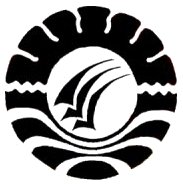 SKRIPSIPENGARUH PENGGUNAAN MEDIA PUZZLE TERHADAP MINAT BELAJAR PADA MATA PELAJARAN MATEMATIKA SISWAKELAS III SD KOMPLEKS LARIANG BANGIKECAMATAN MAKASSARKOTA MAKASSARAYU ANGGRIANI ISMAILPROGRAM STUDI PENDIDIKAN GURU SEKOLAH DASARFAKULTAS ILMU PENDIDIKANUNIVERSITAS NEGERI MAKASSAR2017PENGARUH PENGGUNAAN MEDIA PUZZLE TERHADAP MINAT BELAJAR PADA MATA PELAJARAN MATEMATIKA SISWAKELAS III SD KOMPLEKS LARIANG BANGIKECAMATAN MAKASSARKOTA MAKASSARSKRIPSIDiajukan untuk Memenuhi Sebagian Persyaratan GunaMemperoleh Gelar Sarjana Pendidikan pada Program StudiPendidikan Guru Sekolah Dasar Fakultas Ilmu PendidikanUniveristas Negeri MakassarOlehAYU ANGGRIANI ISMAIL1347040010PROGRAM STUDI PENDIDIKAN GURU SEKOLAH DASARFAKULTAS ILMU PENDIDIKANUNIVERSITAS NEGERI MAKASSAR2017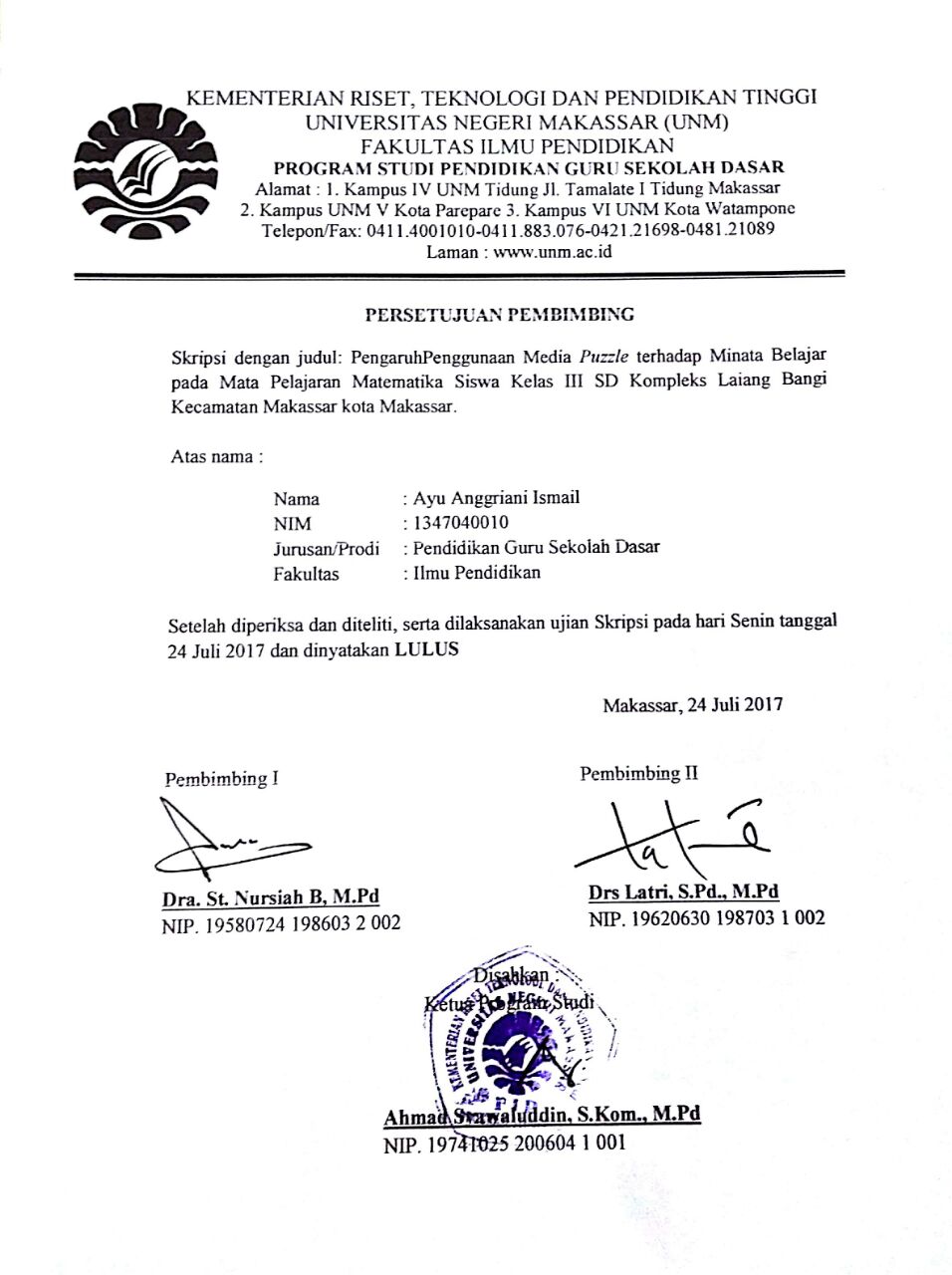 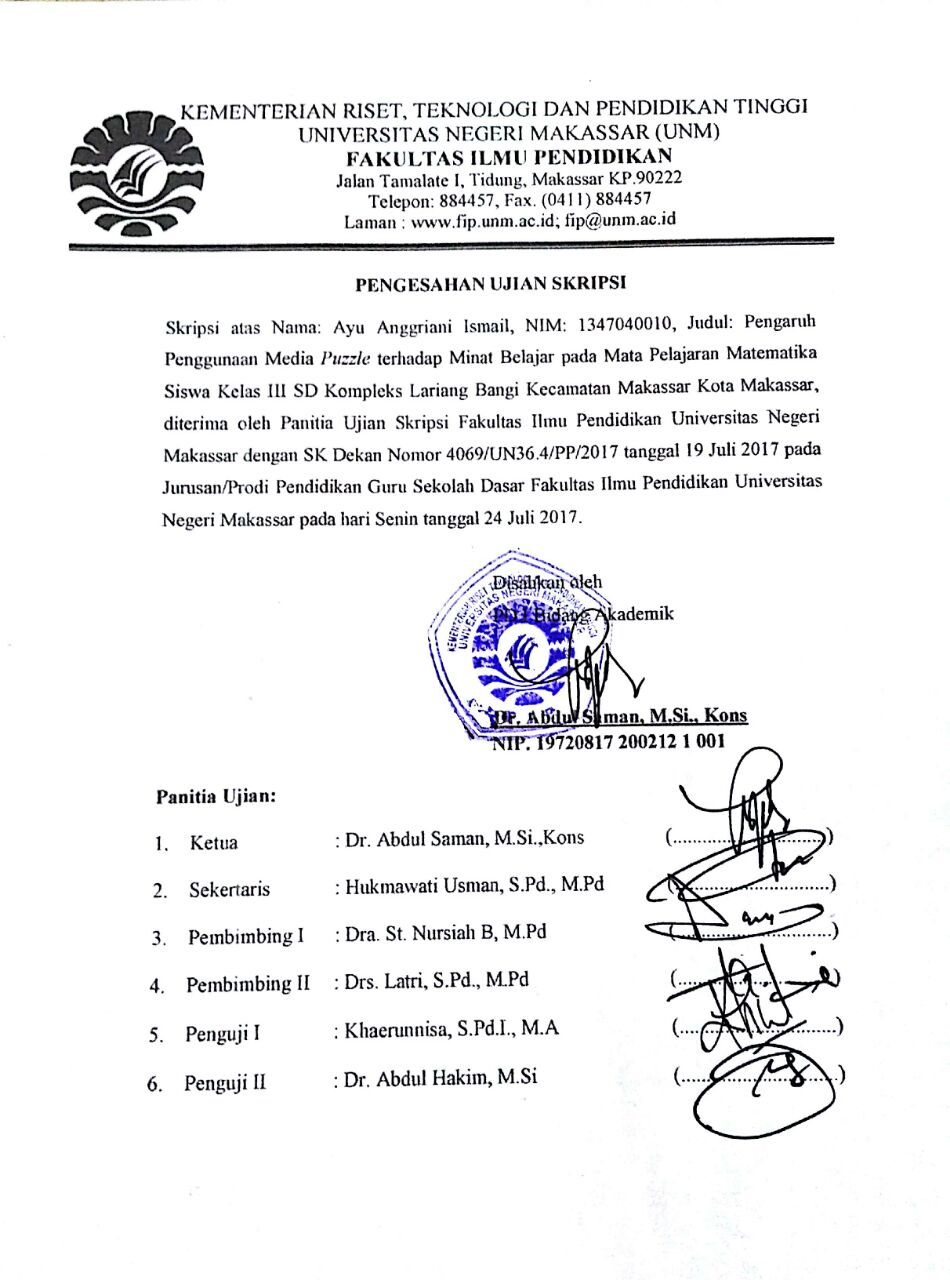 PERSYARATAN KEASLIAN SKRIPSISaya yang bertanda tangan di bawah ini:Nama	: Ayu Anggriani IsmailNIM	: 1347040010Prodi	: Pendidikan Guru Sekolah DasarJudul	: Pengaruh Penggunaan Media Puzzle terhadap Minat Belajar pada Mata Pelajaran Matematika Siswa Kelas III SD Kompleks Lariang Bangi Kecamatan Makassar Kota Makassar Menyatakan dengan sebenarnya bahwa Skripsi yang saya tulis ini benar merupakan hasil karya saya sendiri dan bahkan merupakan pengambil alihan tulisan atau pikiran orang lain yang saya akui sebagai hasil tulisan atau pikiran sendiri.Apabila dikemudian hari terbukti atau dapat dibuktikan bahwa Skripsi ini hasil jiplakan atau mengandung unsur plagiat, maka saya bersedia menerima sanksi atas perbuatan tersebut sesuai ketentuan yang berlaku.							Makassar,       Juli 2017Yang membuat pernyataan							Ayu Anggriani IsmailMOTO“Menolong orang lain sama saja jika kita menolong diri kita sendiri”(Ayu Anggriani Ismail, 2017)Dengan Segala Kerendahan HatiKuperuntukkan Karya ini Sebagai Tanda BaktikuKepada Ayahandaku Ismail, Ibundaku Nasma, dan Saudaraku TercintaSerta Keluarga dan Sahabat-sahabatku TersayangYang dengan Tulus dan Ikhlas Selalu Berdo’a dan MembantuBaik Moril maupun Materil demi Keberhasilan PenulisSerta Buat Alamamater UNM yang selalu kubanggakanABSTRAKAYU ANGGRIANI ISMAIL, 2017, Pengaruh Penggunaan Media Puzzle terhadap Minat Belajar Siswa pada Mata Pelajaran Matematika Kelas III SD Kompleks Lariang Bangi Kecamatan Makassar Kota Makassar. Skripsi. Dibimbing oleh Pembimbing I Dra. St. Nursiah B, M.Pd dan Pembimbing II Drs. Latri, S.Pd., M.Pd.; Fakultas Ilmu Pendidikan Universitas Negeri Makassar.Penelitian ini dilatar belakangi oleh rendahnya minat belajar siwa yang terlihat pada mata pelajaran Matematika di SD Kompleks Lariang Bangi Kecamatan Makassar Kota Makassar. Penelitian ini bertujuan untuk menggambarkan penggunaan Media Puzzle pada Mata Pelajaran Matematika Siswa Kelas III  Kompleks SD Lariang Bangi Kecamatan Makassar Kota Makassar, untuk menggambarkan minat belajar siswa pada mata pelajaran Kelas III  Kompleks SD Lariang Bangi Kecamatan Makassar Kota Makassar, dan untuk mengetahui pengaruh Media Puzzle terhadap Minat belajar pada Mata Pelajaran Matematika Siswa Kelas III  Kompleks SD Lariang Bangi Kecamatan Makassar Kota Makassar. Penelitian ini menggunakan jenis penelitian kuantitatif dengan pendekatan eksperimen dan menggunakan jenis penelitian Quasi Eksperimen dengan desain Nonequivalent Control Group Design. Adapun pupulasi dalam penelitian ini adalah siswa Kelas III pada SD Kompeks Lariang Bangi yang terdiri dari 3 sekolah yaitu SDN Lariang Bangi 1, SDN Lariang Bangi 2, dan Lariang Bangi 3 pada tahun pelajaran 2016-2017 pada semester genap. Adapun sampel yang terpilih berdasarkan tehnik simpel random sampling yaitu kelas III SDN Lariang Bangi 2 sebagai kelas eksperimen sebanyak 20 siswa dan kelas III SDN Lariang Bangi 3 sebagai kelas kontrol sebanyak 19 siswa. Teknik pengumpulan data dalam penelitian ini adalah observasi, angket, dan dokumentasi. Berdasarkan hasil penelitian menunjukkan bahwa penggunaan media puzzle dalam pembelajaran Matematika di kelas III SD Kompleks Lariang Bangi memberikan pengaruh terhadap minat belajar siswa, hal ini dilihat berdasarkan 4 indikator yaitu perasaan senang, ketertarikan siswa, perhatian siswa, dan keterlibatan siswa. Teknik analisis data yang digunakan yaitu dengan melakukan pengujian hipotesis dengan menggunakan pengujian t-test yakni independent sampel t-test. Hasil pengukuran minat belajar siswa menggunakan angket untuk membandingkan antara kelas eksperimen yang menggunakan media puzzle pada saat pembelajaran dan pada kelas kontrol tanpa menggunakan media puzzle.Berdasarkan hasil tersebut maka dapat disimpulkan bahwa penggunaan media puzzle berpengaruh terhadap minat belajar siswa. Keberhasilan ini didukung oleh adanya perencanaan pembelajaran yang baik. Kesimpulan dari penelitian ini adalah penggunaan media puzzle memberikan pengaruh terhadap minat belajar siswa dalam mata pelajaran Matematika Kelas III SD Komplek Lariang Bangi Kecamatan Makassar Kota Makassar.PRAKATAPuji syukur kita panjatkan kehadirat Allah SWT, karena atas berkat rahmat-Nya sehingga penulis dapat menyelesaikan skripsi yang berjudul Pengaruh Penggunaan Media Puzzle terhadap Minat Belajar pada Mata Pelajaran Matematika Siswa Kelas III SD Kompleks Lariang Bangi Kecamatan Makassar Kota Makassar dapat diselesaikan sesuai dengan waktu yang telah ditetapkan.Penulisan Skripsi ini dapat berjalan dengan baik tidak terlepas dari bantuan, bimbingan, dukungan, masukan, dan saran dari berbagai pihak. Oleh karena itu, dengan penuh rasa hormat penulis mengucapkan terima kasih kepada Drs. St. Nursiah B, M.Pd selaku pembimbing I, serta Drs. Latri, S.Pd., M.Pd selaku pembimbing II. Selanjutnya ucapan terima kasih penulis tujukan kepada:Prof. Dr. H. Husain Syam, M.TP., selaku Rektor Universitas Negeri Makassar, yang telah memberikan kesempatan untuk berproses dan menuntut ilmu di Universitas Negeri Makassar.Dr.Abdullah Sinring, M.Pd., sebagai Dekan; Dr. Abdul Saman, M.Si, Kons sebagai PD I,; Drs. Muslimin, M.Ed sebagai PD II; Dr. Pattaufi, M.Si sebagai PD III, Dr. Parwoto, M.Pd sebagai PD IV  yang telah memberikan layanan di bidang akademik, administrasi, dan kemahasiswaan selama melaksanakan pendidikan di FIP UNM.Ahmad Syawaluddin, S.Kom., M.Pd., selaku Ketua Program Studi PGSD FIP UNM; Muhammada Irfan, S.Pd., M. Pd selaku Sekertaris Program Studi PGSD FIP UNM yang telah memfasilitasi selam proses penyelesaian studi.Dra. Hj. Rosdiah Salam, M.Pd selaku Ketua UPP PGSD Makassar Fakultas Ilmu Pendidikan Universitas Negeri Makassar, yang telah memfasilitasi penulis selama proses perkuliahan dari awal hingga akhir.Bapak dan ibu dosen PGSD UPP PGSD Makassar  Fakultas Ilmu Pendidikan Universitas Negeri Makassar yang telah memberikan berbagai macam ilmu pengetahuan yang tak ternilai dibangku kuliah.Rahmawati Patta, S.Si., M.Pd, Agusalim Juhari, S.Pd., M.Pd, Bahar. S.Pd., M.Pd, yang telah memberikan bimbingan, masukan, dan saran selama penulis menulis skripsi.Kepala Sekolah dan seluruh staf dewan guru SDN Lariang Bangi II Kecamatan Makassar  Kota Makassar dan SDN Lariang Bangi III Kecamatan Makassar  Kota Makassar dan  yang telah banyak membantu selama penelitian. Ayahanda Ismail, Ibunda Nasma serta seluruh keluarga besar yang selalu memberikan kasih sayangnya serta dukungan moril maupun materil mulai awal sampai penyelesain studi.Teman-teman seperjuangan di kelas M2.1 Prodi PGSD Fakultas Ilmu Pendidikan Universitas Negeri Makassar kebersamaan bersama kalian menjadi makna sangat berarti bagi penulis.Atas bantuan dari berbagai pihak, penulis hanya dapat memanjatkan doa kehadirat Allah Yang Maha Esa, semoga segala bantuan yang telah diberikan mendapat pahala. Dengan segala kerendahan hati penulis menyadari masih banyak terdapat kekurangan-kekurangan dalam penyusunan skripsi ini, sehingga penulis mengharapkan adanya saran dan kritik yang bersifat membangun dari semua pihak demi kesempurnaan skripsi ini. Akhirnya semoga skripsi ini dapat bermanfaat bagi semua, Amin ya Robbal Alamin.Makassar,              2017PenulisDAFTAR ISIHALAMAN SAMPUL 								 iHALAMAN JUDUL                                                                                         	iiHALAMAN PERSETUJUAN PEMBIMBING                                                   	iiiHALAMAN PENGESAHAN SKRIPSI	ivPERNYATAAN KEASLIAN SKRIPSI	vMOTTO 	viABSTRAK 	viiPRAKATA 	viiiDAFTAR ISI 		xiDAFTARTABEL	xiiDAFTAR GAMBAR	xiiiDAFTAR LAMPIRAN	xivPENDAHULUAN	1Latar Belakang Masalah 	1Rumusan Masalah	5Tujuan Penelitian 	6Manfaat Penelitian 	6KAJIAN PUSTAKA, KERANGKA PIKIR, DAN HIPOTESIS	8PENELITIANKajian Pustaka	8Kerangka Pikir 	24Hipotesis Penelitian	24METODE PENELITIAN	26Pendekatan dan Jenis Penelitian 	26Variabel dan Desain Penelitian	27Definisi Oprasional	28Populasi dan Sampel	29Teknik dan Prosedur Pengumpulan Data	31Uji Validasi	34Teknik Analisis Data	35HASIL PENELITIAN DAN PEMBAHASAN	39Hasil Penelitian 	39Pembahasan	55KESIMPULAN DAN SARAN	58Kesimpulan	58Saran	59DAFTAR PUSTAKA	60LAMPIRAN										63DAFTAR TABELTabel 3.1 Desain Penelitian	28Tabel 3.2 Daftar Siswa Kelas III SDN Lariang Bangi				30Tabel 3.3 Alternatif Jawaban Instrumen Penelitian					32Tabel 3.4 Keterlaksanaan Proses Pembelajaran					33Tabel  3.5 Kategori Validitas								35Tabel 3.5 Kategori Minat Belajar Siswa						36Tabel 4.1   Deskripsi Lembar Keterlaksaan						41Tabel 4.2.  Deskripsi Skor Nilai Pre Non Test Siswa pada Kelas Eksperimen	42Tabel 4.3. Distribusi dan Persentase Skor Nilai Pre Non Test Siswa Pada Kelas	43 Eksperimen	Tabel 4.4  Deskripsi Skor Nilai Pre Non Test Siswa pada Kelas Kontrol 		44Tabel 4.5. Distribusi dan Persentase Skor Nilai Pre Non Test Siswa pada KelasKontrol									45Tabel 4.6 Deskripsi Skor Nilai Post Non Test Siswa pada Kelas Eksperimen	46Tabel 4.7 Distribusi dan Persentase Skor Nilai Post Non Test Siswa Pada Kelas	47	Eksperimen	Tabel 4.8 Deskripsi Skor Nilai Post Non Test Siswa pada Kelas Kontrol		49Tabel 4.9.Distribusi dan Persentase Skor Nilai Post non test Siswa Pada KelasKontrol									49Tabel 4.10  Hasil Uji Normalitas Data Pre Non Test dan Post Non Test Kelas	51 Eksperimen dan Kontrol	Tabel 4.11  Hasil Uji Homogenitas Pre Non Test dan Post Non Test Kelas 		52Eksperimen dan Kontrol	Tabel 4.12 Independent sampel T-Test Pre Non Test Eksperimen dan 		53Pre Non Test Kontrol	Tabel 4.13 Independent sampel T-Test Post Non Test Eksperimen dan 		54Post Non Test Kontrol									DAFTAR GAMBARGambar 2.1 Skema Kerangka Pikir							24Gambar 4.1. Grafik histogram distribusi frekuensi dan persentase hasil 		43pre non test kelas eksperimenGambar 4.2. Grafik histogram distribusi frekuensi dan persentase hasil 		45pre non test kelas kontrolGambar 4.3. Grafik histogram distribusi frekuensi dan persentase hasil 		48post non test kelas eksperimenGambar 4.4. Grafik histogram distribusi frekuensi dan persentase hasil 		50post non test kelas kontrolDAFTAR LAMPIRANLampiran I Instrumen Penelitian	63Lampiran II Rencana Proses Pembelajaran (RPP)	71Lampiran III Nilai Pre Non Test Dan Post Non Test	90Lampiran IV Lembar Keterlaksaan Pembelajaran	92Lampiran V Hasil Analisi Statistik Deskriptif	100Lampiran VI Hasil Uji Anlisis Data	103Lampiran VII Hasil Uji Hipotesis	106Lampiran VIII Hasil Tes Angket	115Lampiran IX Dokumentasi Gambar	134Lampiran X Persuratan	139